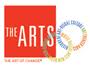 An Arts Division Spot Award is a $75 Gift Certificate (of the nominee’s choice from a limited number of options) made out to the nominee.  Spot Awards are for recognition of special contributions to the mission of the Arts Division.  All awards must be approved by the Arts Division before the nominee is notified.Name and Job Title of Nominee:			Unit and/or Department of Nominee:Please provide a brief description of the achievement(s) and/or reason for nomination:Nominator’s NameAward will be split funded, $37.50 per award will be charged to the account listed below: Division account to be charged:  19900-402800Please print form and have nominee’s supervisor approve by signing below.Supervisor’s Approval _____________________________________                                                  ________________________Name								    DateSend form to:  Laura Jackson at m/s Porter Faculty Services or ljackson@ucsc.eduArts Business Office Approver:_____________________________________                                                  ________________________Name								    DateArts Division Approver: _____________________________________                                                  ________________________Name								    DateArts Division Dean’s Office Approval:_____________________________________                                                  ________________________Name								    Date